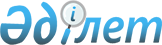 "2022-2024 жылдарға арналған Шымкент қаласының бюджеті туралы" 2021 жылғы 13 желтоқсандағы № 12/92-VII Шымкент қаласы мәслихатының шешіміне өзгерістер енгізу туралы
					
			Мерзімі біткен
			
			
		
					Шымкент қаласы мәслихатының 2022 жылғы 25 қарашадағы № 22/208-VII шешiмi. Мерзiмi өткендiктен қолданыс тоқтатылды
      Шымкент қаласының мәслихаты ШЕШТІ:
      1. Шымкент қаласы мәслихатының "2022-2024 жылдарға арналған Шымкент қаласының бюджеті туралы" 2021 жылғы 13 желтоқсандағы № 12/92-VII шешіміне (Нормативтік құқықтық актілерді мемлекеттік тіркеу тізілімінде № 25833 болып тіркелген) мынадай өзгерістер енгізілсін:
      1-тармақ жаңа редакцияда жазылсын:
      "1. Шымкент қаласының 2022-2024 жылдарға арналған бюджеті тиісінше осы шешімге 1, 2 және 3-қосымшаларға сәйкес, оның ішінде 2022 жылға мынадай көлемде бекiтiлсiн:
      1) кiрiстер – 579 628 839 мың теңге, оның iшiнде:
      салықтық түсiмдер – 237 689 460 мың теңге;
      салықтық емес түсiмдер – 11 419 055 мың теңге;
      негізгі капиталды сатудан түсетін түсімдер – 20 206 899 мың теңге;
      трансферттердің түсімдері – 310 313 425 мың теңге;
      2) шығындар – 563 754 974 мың теңге;
      3) таза бюджеттiк кредиттеу – - 471 544 мың теңге, оның iшiнде:
      бюджеттік кредиттер – 400 000 мың теңге;
      бюджеттік кредиттерді өтеу – 871 544 мың теңге;
      4) қаржы активтерімен операциялар бойынша сальдо – 423 073 мың теңге;
      қаржы активтерін сатып алу – 462 073 мың теңге;
      мемлекеттің қаржы активтерін сатудан түсетін түсімдер – 39 000 мың теңге;
      5) бюджет тапшылығы (профициті) – 15 922 336 мың теңге;
      6) бюджет тапшылығын қаржыландыру (профицитін пайдалану) – - 15 922 336 мың теңге.";
      көрсетілген шешімнің 1 және 5 қосымшалары осы шешімге 1 және 2 қосымшаларға сәйкес жаңа редакцияда жазылсын.
      2. Осы шешім 2022 жылдың 1 қаңтарынан бастап күшіне енеді. Шымкент қаласының 2022 жылға арналған бюджеті 2022-2024 жылдарға арналған қаладағы аудандардың бюджеттік бағдарламалары
					© 2012. Қазақстан Республикасы Әділет министрлігінің «Қазақстан Республикасының Заңнама және құқықтық ақпарат институты» ШЖҚ РМК
				
      Шымкент қаласы

      мәслихатының хатшысы

Б. Нарымбетов
Шымкент қаласы мәслихатының
2022 жылғы 25 қарашадағы
№ 22/208-VII шешіміне 1-қосымшаШымкент қаласы мәслихатының
2021 жылғы 13 желтоқсандағы
№ 12/92-VII шешіміне 1-қосымша
Санаты
Санаты
Атауы
Сомасы, мың теңге
Сыныбы
Сыныбы
Сомасы, мың теңге
Ішкі сыныбы
Ішкі сыныбы
Сомасы, мың теңге
 1 
 1 
 1 
 1 
2
3
I. Кірістер
579 628 839
1
Салықтық түсімдер
237 689 460
01
Табыс салығы 
64 480 725
1
Корпоративтік табыс салығы
24 388 588
2
Жеке табыс салығы
40 092 137
03
Әлеуметтiк салық 
27 196 810
1
Әлеуметтік салық 
27 196 810
04
Меншiкке салынатын салықтар
16 751 125
1
Мүлiкке салынатын салықтар 
10 970 858
3
Жер салығы 
839 637
4
Көлiк құралдарына салынатын салық 
4 937 903
5
Бірыңғай жер салығы 
2 727
05
Тауарларға, жұмыстарға және көрсетілетін қызметтерге салынатын iшкi салықтар
128 387 554
2
Акциздер 
124 629 210
3
Табиғи және басқа да ресурстарды пайдаланғаны үшiн түсетiн түсiмдер
1 579 109
4
Кәсiпкерлiк және кәсiби қызметтi жүргiзгенi үшiн алынатын алымдар
2 179 235
07
Басқа да салықтар
39
1
Басқа да салықтар
39
08
Заңдық маңызы бар әрекеттерді жасағаны және (немесе) оған уәкілеттігі бар мемлекеттік органдар немесе лауазымды адамдар құжаттар бергені үшін алынатын міндетті төлемдер
873 207
1
Мемлекеттік баж
873 207
2
Салықтық емес түсiмдер
11 419 055
01
Мемлекеттік меншіктен түсетін кірістер
2 957 748
1
Мемлекеттік кәсіпорындардың таза кірісі бөлігінің түсімдері
19 875
3
Мемлекет меншігіндегі акциялардың мемлекеттік пакеттеріне дивидендтер
2 231 043
4
Мемлекет меншігіндегі заңды тұлғалардағы қатысу үлесіне кірістер
35 245
5
Мемлекет меншігіндегі мүлікті жалға беруден түсетін кірістер
668 000
7
Мемлекеттік бюджеттен берілген кредиттер бойынша сыйақылар
617
9
Мемлекет меншігінен түсетін басқа да кірістер 
2 968
02
Мемлекеттік бюджеттен қаржыландырылатын мемлекеттік мекемелердің тауарларды (жұмыстарды, көрсетілетін қызметтерді) өткізуінен түсетін түсімдер
2
1
Мемлекеттік бюджеттен қаржыландырылатын мемлекеттік мекемелердің тауарларды (жұмыстарды, қызметтерді) өткізуінен түсетін түсімдер 
2
03
Мемлекеттік бюджеттен қаржыландырылатын мемлекеттік мекемелер ұйымдастыратын мемлекеттік сатып алуды өткізуден түсетін ақша түсімдері 
2 043
1
Мемлекеттік бюджеттен қаржыландырылатын мемлекеттік мекемелер ұйымдастыратын мемлекеттік сатып алуды өткізуден түсетін ақша түсімдері 
2 043
04
Мемлекеттік бюджеттен қаржыландырылатын, сондай-ақ Қазақстан Республикасы Ұлттық Банкінің бюджетінен (шығыстар сметасынан) қамтылатын және қаржыландырылатын мемлекеттік мекемелер салатын айыппұлдар, өсімпұлдар, санкциялар, өндіріп алулар
7 402 592
1
Мұнай секторы ұйымдарынан және Жәбірленушілерге өтемақы қорына түсетін түсімдерді қоспағанда, мемлекеттік бюджеттен қаржыландырылатын, сондай-ақ Қазақстан Республикасы Ұлттық Банкінің бюджетінен (шығыстар сметасынан) қамтылатын және қаржыландырылатын мемлекеттік мекемелер салатын айыппұлдар, өсімпұлдар, санкциялар, өндіріп алулар
7 402 592
06
Басқа да салықтық емес түсiмдер 
1 056 670
1
Басқа да салықтық емес түсiмдер 
1 056 670
3
Негізгі капиталды сатудан түсетін түсімдер
20 206 899
01
Мемлекеттік мекемелерге бекітілген мемлекеттік мүлікті сату
17 433 437
1
Мемлекеттік мекемелерге бекітілген мемлекеттік мүлікті сату
17 433 437
03
Жердi және материалдық емес активтердi сату
2 773 462
1
Жерді сату
2 578 973
2
Материалдық емес активтерді сату 
194 489
4
Трансферттердің түсімдері
310 313 425
02
Мемлекеттiк басқарудың жоғары тұрған органдарынан түсетiн трансферттер
310 313 425
1
Республикалық бюджеттен түсетiн трансферттер 
310 313 425
Функционалдық топ Атауы
Функционалдық топ Атауы
Функционалдық топ Атауы
Функционалдық топ Атауы
Функционалдық топ Атауы
Сомасы, мың теңге
Функционалдық кіші топ
Функционалдық кіші топ
Функционалдық кіші топ
Функционалдық кіші топ
Сомасы, мың теңге
Бюджеттік бағдарламалардың әкiмшiсi
Бюджеттік бағдарламалардың әкiмшiсi
Бюджеттік бағдарламалардың әкiмшiсi
Сомасы, мың теңге
Бағдарлама
Бағдарлама
Сомасы, мың теңге
1
1
1
1
2
3
II. Шығындар
563 754 974
01
 Жалпы сипаттағы мемлекеттiк қызметтер 
4 955 720
1
Мемлекеттiк басқарудың жалпы функцияларын орындайтын өкiлдi, атқарушы және басқа органдар
3 392 489
111
Республикалық маңызы бар қала, астана мәслихатының аппараты
160 650
001
Республикалық маңызы бар қала, астана мәслихатының қызметін қамтамасыз ету
153 281
003
Мемлекеттік органның күрделі шығыстары
5 307
005
Мәслихаттар депутаттары қызметінің тиімділігін арттыру
2 062
121
Республикалық маңызы бар қала, астана әкімінің аппараты
1 541 802
001
Республикалық маңызы бар қала, астана әкімінің қызметін қамтамасыз ету
1 481 619
003
Мемлекеттік органның күрделі шығыстары
16 875
007
Ведомстволық бағыныстағы мемлекеттік мекемелер мен ұйымдардың күрделі шығыстары
43 308
123
Қаладағы аудан әкімінің аппараты
1 304 191
001
Қаладағы аудан әкімінің қызметін қамтамасыз ету жөніндегі қызметтер
1 275 848
022
Мемлекеттік органның күрделі шығыстары
28 343
305
Республикалық маңызы бар қаланың, астананың ішкі саясат және жастар істері жөніндегі басқармасы
112 825
013
Республикалық маңызы бар қала, астана Қазақстан халқы Ассамблеясының қызметін қамтамасыз ету
112 825
379
 Республикалық маңызы бар қаланың, астананың тексеру комиссиясы 
273 021
001
 Республикалық маңызы бар қаланың, астананың тексеру комиссиясының қызметін қамтамасыз ету жөніндегі қызметтер 
271 610
003
Мемлекеттік органның күрделі шығыстары
1 411
2
Қаржылық қызмет
301 168
356
Республикалық маңызы бар қаланың, астананың қаржы басқармасы
203 379
001
Жергілікті бюджетті атқару және коммуналдық меншікті басқару саласындағы мемлекеттік саясатты іске асыру жөніндегі қызметтер
170 640
003
Салық салу мақсатында мүлікті бағалауды жүргізу
32 102
014
Мемлекеттік органның күрделі шығыстары
637
366
Республикалық маңызы бар қаланың, астананың мемлекеттік сатып алу басқармасы
97 789
001
Жергілікті деңгейде мемлекеттік сатып алуды басқару саласындағы мемлекеттік саясатты іске асыру жөніндегі қызметтер
97 789
5
Жоспарлау және статистикалық қызмет
294 779
357
Республикалық маңызы бар қаланың, астананың экономика және бюджеттік жоспарлау басқармасы
294 779
001
Экономикалық саясатты, мемлекеттік жоспарлау жүйесін қалыптастыру мен дамыту саласындағы мемлекеттік саясатты іске асыру жөніндегі қызметтер
294 007
061
Бюджеттік инвестициялар және мемлекеттік-жекешелік әріптестік, оның ішінде концессия мәселелері жөніндегі құжаттаманы сараптау және бағалау
772
9
Жалпы сипаттағы өзге де мемлекеттiк қызметтер
967 284
337
Республикалық маңызы бар қаланың, астананың қалалық орта сапасы және бақылау басқармасы
176 659
001
Жергілікті деңгейде ауыл шаруашылығы, еңбек, мемлекеттік сәулет-құрылыс бақылау, жерлердің пайдаланылуы мен қорғалуын бақылау саласындағы мемлекеттік саясатты іске асыру жөніндегі қызметтер
176 659
344
Республикалық маңызы бар қаланың, астананың сәулет, қала құрылысы және жер қатынастары басқармасы
505 024
001
Жергілікті деңгейде сәулет, қала құрылысы, жер қатынастарын реттеу салаларындағы мемлекеттік саясатты іске асыру жөніндегі қызметтер
505 024
369
Республикалық маңызы бар қаланың, астананың дін істері басқармасы
285 601
001
Жергілікті деңгейде дін қызметі саласындағы мемлекеттік саясатты іске асыру жөніндегі қызметтер
234 795
004
Ведомстволық бағыныстағы мемлекеттік мекемелер мен ұйымдардың күрделі шығыстары
603
005
Өңірде діни ахуалды зерделеу және талдау
50 203
02
Қорғаныс
2 715 002
1
Әскери мұқтаждар
463 558
121
Республикалық маңызы бар қала, астана әкімінің аппараты
463 558
010
Жалпыға бірдей әскери міндетті атқару шеңберіндегі іс-шаралар
202 639
011
Аумақтық қорғанысты даярлау және республикалық маңызы бар қаланың, астананың аумақтық қорғаныс
260 919
2
Төтенше жағдайлар жөнiндегi жұмыстарды ұйымдастыру
2 251 444
121
Республикалық маңызы бар қала, астана әкімінің аппараты
744 039
012
Жұмылдыру дайындығы және республикалық маңызы бар қаланы, астананы жұмылдыру
709 143
014
Республикалық маңызы бар қалалар, астана ауқымындағы төтенше жағдайлардың алдын-алу және оларды жою
34 896
387
Республикалық маңызы бар қаланың, астананың бюджетінен қаржыландырылатын табиғи және техногендік сипаттағы төтенше жағдайлар, азаматтық қорғаныс саласындағы органдардың аумақтық органы
400 866
003
Аумақтық органның және ведомстволық бағынысты мемлекеттік мекемелердің күрделі шығыстары
400 866
373
Республикалық маңызы бар қаланың, астананың құрылыс басқармасы
1 106 539
030
Жұмылдыру дайындығы және төтенше жағдайлар объектілерін дамыту
1 106 539
03
Қоғамдық тәртіп, қауіпсіздік, құқықтық, сот, қылмыстық-атқару қызметі
15 160 404
1
Құқық қорғау қызметi
13 956 643
352
Республикалық маңызы бар қаланың, астананың бюджетінен қаржыландырылатын атқарушы ішкі істер органы
13 956 643
001
Республикалық маңызы бар қала, астана аумағында қоғамдық тәртіп пен қауіпсіздікті сақтау саласындағы мемлекеттік саясатты іске асыру жөніндегі қызметтер қамтамасыз ету
11 217 412
003
 Қоғамдық тәртіпті қорғауға қатысатын азаматтарды көтермелеу 
2 665
007
Мемлекеттік органның күрделі шығыстары
2 736 566
9
Қоғамдық тәртіп және қауіпсіздік саласындағы басқа да қызметтер
1 203 761
305
Республикалық маңызы бар қаланың, астананың ішкі саясат және жастар істері жөніндегі басқармасы
273 761
004
Жастар саясаты саласында іс-шараларды іске асыру
273 761
348
Республикалық маңызы бар қаланың, астананың жолаушылар көлігі және автомобиль жолдары басқармасы
930 000
004
Елдi мекендерде жол қозғалысы қауiпсiздiгін қамтамасыз ету
930 000
04
Бiлiм беру
200 743 864
1
Мектепке дейiнгi тәрбие және оқыту
34 918 443
360
Республикалық маңызы бар қаланың, астананың білім басқармасы
34 918 443
034
Мектепке дейінгі тәрбие мен оқыту
34 918 443
2
Бастауыш, негізгі орта және жалпы орта білім беру
143 434 238
360
Республикалық маңызы бар қаланың, астананың білім басқармасы
119 812 897
003
Жалпы білім беру
34 307 795
004
Арнаулы бiлiм беру бағдарламалары бойынша жалпы бiлiм беру
2 670 347
005
Мамандандырылған бiлiм беру ұйымдарында дарынды балаларға жалпы бiлiм беру
4 554 868
008
Балаларға қосымша білім беру
2 771 348
040
Мемлекеттік орта білім беру ұйымдарында жан басына шаққандағы қаржыландыруды іске асыруға
75 508 539
373
Республикалық маңызы бар қаланың, астананың құрылыс басқармасы
12 425 373
028
Бастауыш, негізгі орта және жалпы орта білім беру объектілерін салу және реконструкциялау
5 322 665
069
Қосымша білім беру объектілерін салу және реконструкциялау
7 102 708
381
Республикалық маңызы бар қаланың, астананың дене шынықтыру және спорт басқармасы
11 195 968
006
Балалар мен жасөспірімдерге спорт бойынша қосымша білім беру
11 195 968
4
Техникалық және кәсіптік, орта білімнен кейінгі білім беру
13 191 022
353
Республикалық маңызы бар қаланың, астананың денсаулық сақтау басқармасы
715 318
043
Техникалық және кәсіптік, орта білімнен кейінгі білім беру ұйымдарында мамандар даярлау
704 525
044
Техникалық және кәсіптік, орта білімнен кейінгі білім беру бағдарламалары бойынша оқитындарға әлеуметтік қолдау көрсету
10 793
360
Республикалық маңызы бар қаланың, астананың білім басқармасы
11 844 585
024
Техникалық және кәсіптік білім беру ұйымдарында мамандар даярлау
11 844 585
373
Республикалық маңызы бар қаланың, астананың құрылыс басқармасы
631 119
046
Техникалық және кәсіптік, орта білімнен кейінгі білім беру объектілерін салу және реконструкциялау
631 119
5
Мамандарды қайта даярлау және біліктіліктерін арттыру
55 666
121
Республикалық маңызы бар қала, астана әкімінің аппараты
8 247
019
Сайлау процесіне қатысушыларды оқыту
8 247
353
Республикалық маңызы бар қаланың, астананың денсаулық сақтау басқармасы
47 419
003
Кадрлардың біліктілігін арттыру және оларды қайта даярлау
47 419
6
Жоғары және жоғары оқу орнынан кейін бiлiм беру
319 456
360
Республикалық маңызы бар қаланың, астананың білім басқармасы
319 456
057
Жоғары, жоғары оқу орнынан кейінгі білімі бар мамандар даярлау және білім алушыларға әлеуметтік қолдау көрсету
319 456
9
Бiлiм беру саласындағы өзге де қызметтер
8 825 039
360
Республикалық маңызы бар қаланың, астананың білім басқармасы
8 825 039
001
Жергілікті деңгейде білім беру саласындағы мемлекеттік саясатты іске асыру жөніндегі қызметтер
332 604
007
Республикалық маңызы бар қаланың, астананың мемлекеттік білім беру мекемелер үшін оқулықтар мен оқу-әдiстемелiк кешендерді сатып алу және жеткізу
1 523 918
009
Республикалық маңызы бар қала, астана ауқымындағы мектеп олимпиадаларын және мектептен тыс іс-шараларды өткiзу
221 059
013
Балалар мен жасөспірімдердің психикалық денсаулығын зерттеу және халыққа психологиялық-медициналық-педагогикалық консультациялық көмек көрсету
511 390
014
Дамуында проблемалары бар балалар мен жасөспірімдердің оңалту және әлеуметтік бейімдеу
284 735
021
Жетім баланы (жетім балаларды) және ата-аналарының қамқорынсыз қалған баланы (балаларды) күтіп-ұстауға асыраушыларына ай сайынғы ақшалай қаражат төлемдері
233 102
027
Жетім баланы (жетім балаларды) және ата-анасының қамқорлығынсыз қалған баланы (балаларды) асырап алғаны үшін Қазақстан азаматтарына біржолғы ақша қаражатын төлеуге арналған төлемдер
2 068
029
Әдістемелік жұмыс
315 908
067
Ведомстволық бағыныстағы мемлекеттік мекемелер мен ұйымдардың күрделі шығыстары
5 268 993
080
Нұрсұлтан Назарбаев Қорының "EL UMITI" таланттарын анықтау және қолдау бастамасын іске асыру
131 262
05
Денсаулық сақтау
9 138 729
2
Халықтың денсаулығын қорғау
2 052 065
353
Республикалық маңызы бар қаланың, астананың денсаулық сақтау басқармасы
1 893 895
006
Ана мен баланы қорғау жөніндегі көрсетілетін қызметтер
274 401
007
Салауатты өмір салтын насихаттау
23 019
041
Республикалық маңызы бар қаланың, астананың жергілікті өкілдік органдарының шешімі бойынша тегін медициналық көмектің кепілдендірілген көлемін қосымша қамтамасыз ету
1 596 265
042
Медициналық ұйымның сот шешімі негізінде жүзеге асырылатын жыныстық құмарлықты төмендетуге арналған іс-шараларды жүргізу
210
373
Республикалық маңызы бар қаланың, астананың құрылыс басқармасы
158 170
038
Деңсаулық сақтау объектілерін салу және реконструкциялау
158 170
03
Мамандандырылған медициналық көмек
4 626 292
353
Республикалық маңызы бар қаланың, астананың денсаулық сақтау басқармасы
4 626 292
027
Халыққа иммундық профилактика жүргізу үшін вакциналарды және басқа медициналық иммундық биологиялық препараттарды орталықтандырылған сатып алу және сақтау
4 626 292
04
Емханалар
51 230
353
Республикалық маңызы бар қаланың, астананың денсаулық сақтау басқармасы
51 230
039
Республикалық бюджет қаражаты есебінен көрсетілетін көмекті қоспағанда ауылдық денсаулық сақтау субъектілерінің амбулаториялық-емханалық қызметтерді және медициналық қызметтерді көрсетуі және Сall-орталықтардың қызмет көрсетуі
51 230
9
Денсаулық сақтау саласындағы өзге де қызметтер
2 409 142
353
Республикалық маңызы бар қаланың, астананың денсаулық сақтау басқармасы
2 409 142
001
Жергілікті деңгейде денсаулық сақтау саласындағы мемлекеттік саясатты іске асыру жөніндегі қызметтер
159 508
008
Қазақстан Республикасында ЖИТС-тің алдын алу және оған қарсы күрес жөніндегі іс-шараларды іске асыру
130 847
016
Азаматтарды елді мекеннен тыс жерлерде емделу үшін тегін және жеңілдетілген жол жүрумен қамтамасыз ету
31 785
018
Денсаулық сақтау саласындағы ақпараттық талдамалық қызметтер
41 865
033
Медициналық денсаулық сақтау ұйымдарының күрделі шығыстары
2 045 137
06
Әлеуметтiк көмек және әлеуметтiк қамсыздандыру
25 793 588
1
Әлеуметтiк қамсыздандыру
4 025 800
333
Республикалық маңызы бар қаланың, астананың жұмыспен қамту және әлеуметтік қорғау басқармасы
3 415 817
002
Жалпы үлгідегі медициналық-әлеуметтік мекемелерде (ұйымдарда), арнаулы әлеуметтік қызметтер көрсету орталықтарында, әлеуметтік қызмет көрсету орталықтарында қарттар мен мүгедектерге арнаулы әлеуметтік қызметтер көрсету
1 311 282
020
Психоневрологиялық медициналық-әлеуметтік мекемелерде (ұйымдарда), арнаулы әлеуметтік қызметтер көрсету орталықтарында, әлеуметтік қызмет көрсету орталықтарында психоневрологиялық аурулармен ауыратын мүгедектер үшін арнаулы әлеуметтік қызметтер көрсету
1 010 195
022
Балалар психоневрологиялық медициналық-әлеуметтік мекемелерінде (ұйымдарда), арнаулы әлеуметтік қызметтер көрсету орталықтарында, әлеуметтік қызмет көрсету орталықтарында психоневрологиялық патологиялары бар мүгедек балалар үшін арнаулы әлеуметтік қызметтер көрсету
1 094 340
360
Республикалық маңызы бар қаланың, астананың білім басқармасы
570 795
016
Жетiм балаларды, ата-анасының қамқорлығынсыз қалған балаларды әлеуметтiк қамсыздандыру
443 170
037
Әлеуметтік сауықтандыру
127 625
373
Республикалық маңызы бар қаланың, астананың құрылыс басқармасы
39 188
039
Әлеуметтік қамтамасыз ету объектілерін салу және реконструкциялау
39 188
2
Әлеуметтiк көмек
18 460 702
333
Республикалық маңызы бар қаланың, астананың жұмыспен қамту және әлеуметтік қорғау басқармасы
18 460 702
003
Жұмыспен қамту бағдарламасы
5 375 188
004
Мемлекеттік атаулы әлеуметтік көмек
6 965 869
006
Халықты әлеуметтік қорғау жөніндегі іс-шараларды іске асыру
119 194
007
Тұрғын үйге көмек көрсету
9 541
008
Жергілікті өкілді органдардың шешімі бойынша азаматтардың жекелеген санаттарына әлеуметтік көмек
1 312 723
009
Мүгедектерді әлеуметтік қолдау
1 208 227
015
Оңалтудың жеке бағдарламасына сәйкес мұқтаж мүгедектердi мiндеттi гигиеналық құралдармен қамтамасыз ету, қозғалуға қиындығы бар бірінші топтағы мүгедектерге жеке көмекшінің және есту бойынша мүгедектерге қолмен көрсететiн тіл маманының қызметтерін ұсыну
2 550 272
016
Белгілі бір тұрғылықты жері жоқ адамдарды әлеуметтік бейімдеу
233 867
030
Жұмыспен қамту орталықтарын қамтамасыз ету
685 821
9
Әлеуметтiк көмек және әлеуметтiк қамтамасыз ету салаларындағы өзге де қызметтер
3 307 086
306
Республикалық маңызы бар қаланың, астананың Мемлекеттік еңбек инспекциясы басқармасы
104 115
001
Жергілікті деңгейде еңбек қатынастарын реттеу саласында мемлекеттік саясатты іске асыру бойынша қызметтер
104 115
333
Республикалық маңызы бар қаланың, астананың жұмыспен қамту және әлеуметтік қорғау басқармасы
3 159 971
001
Жергілікті деңгейде халық үшін жұмыспен қамтуды қамтамасыз ету және әлеуметтік бағдарламаларды іске асыру саласындағы мемлекеттік саясатты іске асыру жөніндегі қызметтер
458 405
013
Жәрдемақыларды және басқа да әлеуметтік төлемдерді есептеу, төлеу мен жеткізу бойынша қызметтерге ақы төлеу
889
019
Үкіметтік емес ұйымдарға мемлекеттік әлеуметтік тапсырысты орналастыру
208 122
026
Мемлекеттік органның күрделі шығыстары
14 805
028
Күш көрсету немесе күш көрсету қаупі салдарынан қиын жағдайларға тап болған тәуекелдер тобындағы адамдарға қызметтер
144 280
032
Ведомстволық бағыныстағы мемлекеттік мекемелер мен ұйымдардың күрделі шығыстары
29 168
044
Жергілікті деңгейде көші-қон іс-шараларын іске асыру
57 072
045
Қазақстан Республикасында мүгедектердің құқықтарын қамтамасыз етуге және өмір сүру сапасын жақсарту
1 964 010
053
Кохлеарлық импланттарға дәлдеп сөйлеу процессорларын ауыстыру және келтіру бойынша қызмет көрсету
283 220
307
Республикалық маңызы бар қаланың, астананың Тұрғын үй басқармасы
43 000
068
Әлеуметтік көмек ретінде тұрғын үй сертификаттарын беру
43 000
07
Тұрғын үй-коммуналдық шаруашылық
100 096 603
1
Тұрғын үй шаруашылығы
43 904 194
307
Республикалық маңызы бар қаланың, астананың Тұрғын үй басқармасы
1 189 649
001
Жергілікті деңгейде тұрғын үй қоры саласында тұрғын үй мәселелері бойынша мемлекеттік саясатты іске асыру жөніндегі қызметтер
220 557
003
Мемлекеттік органның күрделі шығыстары
1 546
006
Мемлекеттік тұрғын үй қорын сақтауды ұйымдастыру
773 139
054
Жеке тұрғын үй қорынан алынған тұрғынжай үшін азамматардың жекелеген санаттарына төлемдер
108 007
098
Коммуналдық тұрғын үй қорының тұрғын үйлерін сатып алу
86 400
309
Республикалық маңызы бар қаланың, астананың Энергетика және инфрақұрылымды дамыту басқармасы
3 410 410
008
Инженерлік-коммуникациялық инфрақұрылымды жобалау, дамыту және (немесе) жайластыру
3 410 410
373
Республикалық маңызы бар қаланың, астананың құрылыс басқармасы
39 304 135
012
Коммуналдық тұрғын үй қорының тұрғын үйін жобалау және (немесе) салу, реконструкциялау
34 443 417
017
Инженерлік-коммуникациялық инфрақұрылымды жобалау, дамыту және (немесе) жайластыру
4 844 483
035
Ауыл шаруашылығы объектілерін дамыту
16 235
2
Коммуналдық шаруашылық
33 680 669
309
Республикалық маңызы бар қаланың, астананың Энергетика және инфрақұрылымды дамыту басқармасы
33 276 084
001
Жергілікті деңгейде энергетика және инфрақұрылымды дамыту саласындағы мемлекеттік саясатты іске асыру жөніндегі қызметтер
288 699
005
Коммуналдық шаруашылық дамыту
10 812 700
006
Сумен жабдықтау және су бұру жүйесінің жұмыс істеуі
26 553
007
Сумен жабдықтау және су бұру жүйесін дамыту
18 452 663
016
Мемлекеттік органның күрделі шығыстары
8 320
027
Республикалық маңызы бар қаланың, астананың коммуналдық меншігіндегі газдандыру желілерін пайдалануды ұйымдастыру
87 149
028
Республикалық маңызы бар қаланың, астананың коммуналдық меншігіндегі жылу жүйелерін пайдалануды ұйымдастыру
3 400 000
067
Ведомстволық бағыныстағы мемлекеттік мекемелер мен ұйымдардың күрделі шығыстары
200 000
373
Республикалық маңызы бар қаланың, астананың құрылыс басқармасы
404 585
013
Қаланы абаттандыруды дамыту
404 585
3
Елді-мекендерді көркейту
22 511 740
123
Қаладағы аудан әкімінің аппараты
18 995 682
008
Елді мекендердегі көшелерді жарықтандыру
2 110
009
Елді мекендердің санитариясын қамтамасыз ету
9 485 308
010
Жерлеу орындарын ұстау және туыстары жоқ адамдарды жерлеу
138 127
011
Елді мекендерді абаттандыру мен көгалдандыру
9 370 137
303
Республикалық маңызы бар қаланың, астананың қалалық жайлы ортаны дамыту басқармасы
2 145 920
018
Қаланы абаттандыру мен көгалдандыру
2 145 920
309
Республикалық маңызы бар қаланың, астананың Энергетика және инфрақұрылымды дамыту басқармасы
1 311 878
037
Елді мекендердегі көшелерді жарықтандыру
1 072 198
048
Елді мекендерді абаттандыру мен көгалдандыру
239 680
349
Республикалық маңызы бар қаланың, астананың ауыл шаруашылығы және ветеринария басқармасы
58 260
004
Елді мекендердің санитариясын қамтамасыз ету
58 260
08
Мәдениет, спорт, туризм және ақпараттық кеңістiк
30 650 914
1
Мәдениет саласындағы қызмет
15 258 066
123
Қаладағы аудан әкімінің аппараты
30 346
006
Жергілікті деңгейде мәдени-демалыс жұмыстарын қолдау
30 346
312
Республикалық маңызы бар қаланың, астананың мәдениет, тілдерді дамыту және архивтер басқармасы
8 161 253
001
Жергiлiктi деңгейде мәдениет, тілдерді дамыту және архивтер саласындағы мемлекеттік саясатты іске асыру жөніндегі қызметтер 
125 425
003
Мемлекеттiк тiлдi және Қазақстан халқының басқа да тiлдерін дамыту
65 867
005
Тарихи-мәдени мұраны сақтауды және оған қолжетімділікті қамтамасыз ету
760 866
006
Мәдени-демалыс жұмысын қолдау
5 062 330
007
Театр және музыка өнерін қолдау
1 597 237
010
Зоопарктер мен дендропарктердiң жұмыс iстеуiн қамтамасыз ету
459 494
032
Ведомстволық бағыныстағы мемлекеттік мекемелер мен ұйымдардың күрделі шығыстары
90 034
373
Республикалық маңызы бар қаланың, астананың құрылыс басқармасы
7 066 467
014
Мәдениет объектілерін дамыту
7 066 467
2
Спорт
11 104 014
373
Республикалық маңызы бар қаланың, астананың құрылыс басқармасы
2 657 596
015
Cпорт объектілерін дамыту
2 657 596
381
Республикалық маңызы бар қаланың, астананың дене шынықтыру және спорт басқармасы
8 446 418
001
Жергілікті деңгейде дене шынықтыру және спорт саласындағы мемлекеттік саясатты іске асыру жөніндегі қызметтер
126 657
002
Жергілікті деңгейде спорттық жарыстар өткiзу
131 650
003
Республикалық және халықаралық спорттық жарыстарға әртүрлі спорт түрлері бойынша құрама командалары мүшелерінің дайындығы және қатысуы
8 048 720
032
Ведомстволық бағыныстағы мемлекеттік мекемелер мен ұйымдардың күрделі шығыстары
139 391
3
Ақпараттық кеңiстiк
3 881 815
305
Республикалық маңызы бар қаланың, астананың ішкі саясат және жастар істері жөніндегі басқармасы
1 835 406
001
Жергілікті деңгейде ішкі саясат және жастар істері мәселелері жөніндегі мемлекеттік саясатты іске асыру жөніндегі қызметтер
709 931
003
Мемлекеттік органның күрделі шығыстары
4 143
005
Мемлекеттік ақпараттық саясат жүргізу жөніндегі қызметтер
988 005
032
Ведомстволық бағыныстағы мемлекеттік мекемелер мен ұйымдардың күрделі шығыстары
133 327
312
Республикалық маңызы бар қаланың, астананың мәдениет, тілдерді дамыту және архивтер басқармасы
1 589 288
008
Қалалық кітапханалардың жұмыс істеуін қамтамасыз ету
1 385 210
009
Архив қорының сақталуын қамтамасыз ету
204 078
313
Республикалық маңызы бар қаланың, астананың цифрландыру басқармасы
457 121
001
Жергілікті деңгейде цифрландыру саласындағы мемлекеттік саясатты іске асыру жөніндегі қызметтер
446 849
009
Мемлекеттік органның күрделі шығыстары
10 272
4
Туризм
407 019
399
Республикалық маңызы бар қаланың, астананың туризм және сыртқы байланыстар басқармасы
407 019
001
Жергілікті деңгейде туризм және сыртқы байланыстар саласындағы мемлекеттік саясатты іске асыру жөніндегі қызметтер
254 525
002
Туристік қызметті реттеу
151 689
004
Мемлекеттік органның күрделі шығыстары
805
09
Отын-энергетика кешенi және жер қойнауын пайдалану
8 634 509
1
Отын және энергетика
631 001
309
Республикалық маңызы бар қаланың, астананың Энергетика және инфрақұрылымды дамыту басқармасы
631 001
012
Жылу-энергетикалық жүйені дамыту
631 001
9
Отын-энергетика кешені және жер қойнауын пайдалану саласындағы өзге де қызметтер
8 003 508
309
Республикалық маңызы бар қаланың, астананың Энергетика және инфрақұрылымды дамыту басқармасы
8 003 508
009
Электрмен жабдықтау кабелдерін жөндеу-қалпына келтіру жұмыстарын жүргізу
256 107
029
Газ тасымалдау жүйесін дамыту 
7 747 401
10
Ауыл, су, орман, балық шаруашылығы, ерекше қорғалатын табиғи аумақтар, қоршаған ортаны және жануарлар дүниесін қорғау, жер қатынастары
16 857 083
1
Ауыл шаруашылығы
3 792 417
349
Республикалық маңызы бар қаланың, астананың ауыл шаруашылығы және ветеринария басқармасы
3 792 417
001
Жергілікті деңгейде ауыл шаруашылығы және ветеринария саласындағы мемлекеттік саясатты іске асыру жөніндегі қызметтер
222 638
002
Тұқым шаруашылығын дамытуды субсидиялау
20 480
003
Мемлекеттік органның күрделі шығыстары
8 210
006
Саны зиян тигізудің экономикалық шегінен жоғары зиянды және аса қауіпті зиянды организмдерге, карантинді объектілерге қарсы өңдеулер жүргізуге арналған пестицидтердің, биоагенттердiң (энтомофагтардың) құнын субсидиялау
600
008
Ауру жануарларды санитарлық союды ұйымдастыру
62
010
Мал көмінділерінің (биотермиялық шұңқырлардың) жұмыс істеуін қамтамасыз ету
876
016
Эпизоотияға қарсы іс-шаралар жүргізу
181 381
017
Жануарлардың энзоотиялық аурулары бойынша ветеринариялық іс-шараларды жүргізу
50 507
018
Ауыл шаруашылығы жануарларын сәйкестендіру жөніндегі іс-шараларды өткізу
2 998
021
Ауыл шаруашылық дақылдарының зиянды организмдеріне қарсы күрес жөніндегі іс- шаралар
4 400
025
Қаңғыбас иттер мен мысықтарды аулауды және жоюды ұйымдастыру
130 720
029
Уақытша сақтау пунктіне ветеринариялық препараттарды тасымалдау жөніндегі қызметтер
2 891
030
Жануарлардың энзоотиялық ауруларының профилактикасы мен диагностикасына арналған ветеринариялық препараттарды, олардың профилактикасы мен диагностикасы жөніндегі қызметтерді орталықтандырып сатып алу, оларды сақтауды және тасымалдауды (жеткізуді) ұйымдастыру
35 455
033
Жануарлардың саулығы мен адамның денсаулығына қауіп төндіретін, алып қоймай залалсыздандырылған (зарарсыздандырылған) және қайта өңделген жануарлардың, жануарлардан алынатын өнім мен шикізаттың құнын иелеріне өтеу
1 131
044
Тыңайтқыштар (органикалықтарды қоспағанда) құнын субсидиялау
100 000
050
Инвестициялар салынған жағдайда агроөнеркәсіптік кешен субъектісі көтерген шығыстардың бөліктерін өтеу
112 231
053
Асыл тұқымды мал шаруашылығын дамытуды, мал шаруашылығы өнімдерінің өнімділігі мен сапасын арттыруды субсидиялау
1 074 021
056
Ауыл шаруашылығы малын, техниканы және технологиялық жабдықты сатып алуға кредит беру, сондай-ақ лизинг кезінде сыйақы мөлшерлемесін субсидиялау
245 657
057
Мал шаруашылығы саласында терең қайта өңдеуден өткізілетін өнімдерді өндіру үшін ауыл шаруашылығы өнімін сатып алуға жұмсайтын өңдеуші кәсіпорындардың шығындарын субсидиялау
973 359
077
Ішкі нарыққа реттеушілік әсер ету үшін азық-түлік астығын өткізу кезінде агроөнеркәсіптік кешен саласындағы ұлттық компанияның шеккен шығыстарын өтеуді субсидиялау
624 800
2
Су шаруашылығы
569 241
303
Республикалық маңызы бар қаланың, астананың қалалық жайлы ортаны дамыту басқармасы
569 241
009
Коммуналдық меншіктегі су шаруашылығы құрылыстарының жұмыс істеуін қамтамасыз ету
569 241
3
Орман шаруашылығы
194 181
303
Республикалық маңызы бар қаланың, астананың қалалық жайлы ортаны дамыту басқармасы
194 181
021
Ормандарды сақтау, қорғау, молайту және орман өсiру
194 181
4
Балық шаруашылығы
21 899
349
Республикалық маңызы бар қаланың, астананың ауыл шаруашылығы және ветеринария басқармасы
21 899
005
Тауарлық балық өсіру өнімділігі мен сапасын арттыруды субсидиялау
21 899
5
Қоршаған ортаны қорғау
494 490
303
Республикалық маңызы бар қаланың, астананың қалалық жайлы ортаны дамыту басқармасы
494 490
001
Жергілікті деңгейде қоршаған ортаны қорғау саласындағы мемлекеттік саясатты іске асыру жөніндегі қызметтер
173 632
004
Қоршаған ортаны қорғау бойынша іс-шаралар
59 023
006
Ерекше қорғалатын табиғи аумақтарды күтіп-ұстау және қорғау
261 835
6
Жер қатынастары
8 782 807
344
Республикалық маңызы бар қаланың, астананың сәулет, қала құрылысы және жер қатынастары басқармасы
8 782 807
004
Жер қатынастарын реттеу
155 274
010
Мемлекеттiк қажеттiлiктер үшiн жер учаскелерiн алып қою, оның iшiнде сатып алу жолымен алып қою және осыған байланысты жылжымайтын мүлiктi иелiктен айыру
8 627 533
9
Ауыл, су, орман, балық шаруашылығы, қоршаған ортаны қорғау және жер қатынастары саласындағы басқа да қызметтер
3 002 048
349
Республикалық маңызы бар қаланың, астананың ауыл шаруашылығы және ветеринария басқармасы
3 002 048
023
Азық-түлік тауарларының өңірлік тұрақтандыру қорларын қалыптастыру
3 002 048
11
Өнеркәсіп, сәулет, қала құрылысы және құрылыс қызметі
997 349
2
Сәулет, қала құрылысы және құрылыс қызметі
997 349
344
Республикалық маңызы бар қаланың, астананың сәулет, қала құрылысы және жер қатынастары басқармасы
683 555
002
Елді мекендердегі құрылыстардың бас жоспарын әзірлеу
683 555
373
Республикалық маңызы бар қаланың, астананың құрылыс басқармасы
313 794
001
Жергілікті деңгейде құрылыс саласындағы мемлекеттік саясатты іске асыру жөніндегі қызметтер
307 074
003
Мемлекеттік органның күрделі шығыстары
6 720
12
Көлiк және коммуникация
60 429 481
1
Автомобиль көлiгi
36 784 259
348
Республикалық маңызы бар қаланың, астананың жолаушылар көлігі және автомобиль жолдары басқармасы
36 784 259
007
Көлік инфрақұрылымын дамыту
25 068 629
010
Елді-мекендер көшелеріндегі автомобиль жолдарын күрделі және орташа жөндеу
10 056 223
016
Автомобиль жолдарының жұмыс істеуін қамтамасыз ету
1 659 407
9
Көлiк және коммуникациялар саласындағы өзге де қызметтер
23 645 222
348
Республикалық маңызы бар қаланың, астананың жолаушылар көлігі және автомобиль жолдары басқармасы
23 645 222
001
Жергілікті деңгейде жолаушылар көлігі және автомобиль жолдары саласында мемлекеттік саясатты іске асыру жөніндегі қызметтер
329 739
006
Қоғамдық көлік жұмыстарының мониторингін және бақылауды қамтамасыз ету
163 010
009
Әлеуметтiк маңызы бар iшкi қатынастар бойынша жолаушылар тасымалдарын субсидиялау
23 152 473
13
Басқалар
18 368 959
1
Экономикалық қызметтерді реттеу
6 104 648
309
Республикалық маңызы бар қаланың, астананың Энергетика және инфрақұрылымды дамыту басқармасы
6 104 648
040
Арнайы экономикалық аймақтардың, индустриялық аймақтардың, индустриялық парктердің инфрақұрылымын дамыту
6 104 648
3
Кәсiпкерлiк қызметтi қолдау және бәсекелестікті қорғау
3 239 868
309
Республикалық маңызы бар қаланың, астананың Энергетика және инфрақұрылымды дамыту басқармасы
309 036
020
"Бизнестің жол картасы-2025" бизнесті қолдау мен дамытудың мемлекеттік бағдарламасы шеңберінде индустриялық инфрақұрылымды дамыту
309 036
393
Республикалық маңызы бар қаланың, астананың кәсіпкерлік және индустриалды-инновациялық даму басқармасы
2 930 832
005
"Бизнестің жол картасы-2025" бизнесті қолдау мен дамытудың мемлекеттік бағдарламасы шеңберінде жеке кәсіпкерлікті қолдау
169 930
008
Кәсіпкерлік қызметті қолдау
199 149
017
"Бизнестің жол картасы-2025" бизнесті қолдау мен дамытудың мемлекеттік бағдарламасы шеңберінде кредиттер бойынша пайыздық мөлшерлемелерді субсидиялау
2 015 753
018
"Бизнестің жол картасы-2025" бизнесті қолдау мен дамытудың мемлекеттік бағдарламасы шеңберінде шағын және орта бизнеске кредиттерді ішінара кепілдендіру
500 000
082
"Бизнестің жол картасы-2025" бизнесті қолдау мен дамытудың мемлекеттік бағдарламасы шеңберінде жаңа бизнес-идеяларды іске асыру үшін жас кәсіпкерлерге мемлекеттік гранттар беру
46 000
9
Басқалар
9 024 443
123
Қаладағы аудан әкімінің аппараты
2 155 029
096
Мемлекеттік-жекешелік әріптестік жобалар бойынша мемлекеттік міндеттемелерді орындау
2 155 029
303
Республикалық маңызы бар қаланың, астананың қалалық жайлы ортаны дамыту басқармасы
350 445
096
Мемлекеттік-жекешелік әріптестік жобалар бойынша мемлекеттік міндеттемелерді орындау
350 445
309
Республикалық маңызы бар қаланың, астананың Энергетика және инфрақұрылымды дамыту басқармасы
1 875 842
096
Мемлекеттік-жекешелік әріптестік жобалар бойынша мемлекеттік міндеттемелерді орындау
1 875 842
348
Республикалық маңызы бар қаланың, астананың жолаушылар көлігі және автомобиль жолдары басқармасы
1 760 925
096
Мемлекеттік-жекешелік әріптестік жобалар бойынша мемлекеттік міндеттемелерді орындау
1 760 925
353
Республикалық маңызы бар қаланың, астананың денсаулық сақтау басқармасы
480 151
096
Мемлекеттік-жекешелік әріптестік жобалар бойынша мемлекеттік міндеттемелерді орындау
480 151
356
Республикалық маңызы бар қаланың, астананың қаржы басқармасы
1 415 501
013
Республикалық маңызы бар қаланың, астананың жергілікті атқарушы органының резервi
1 415 501
357
Республикалық маңызы бар қаланың, астананың экономика және бюджеттік жоспарлау басқармасы
46 823
003
Жергілікті бюджеттік инвестициялық жобалардың техникалық-экономикалық негіздемелерін және мемлекеттік-жекешелік әріптестік жобалардың, оның ішінде концессиялық жобалардың конкурстық құжаттамаларын әзірлеу немесе түзету, сондай-ақ қажетті сараптамаларын жүргізу, мемлекеттік-жекешелік әріптестік жобаларды, оның ішінде концессиялық жобаларды консультациялық сүйемелдеу
46 823
360
Республикалық маңызы бар қаланың, астананың білім басқармасы
243 135
096
Мемлекеттік-жекешелік әріптестік жобалар бойынша мемлекеттік міндеттемелерді орындау
243 135
381
Республикалық маңызы бар қаланың, астананың дене шынықтыру және спорт басқармасы
430 627
096
Мемлекеттік-жекешелік әріптестік жобалар бойынша мемлекеттік міндеттемелерді орындау
430 627
393
Республикалық маңызы бар қаланың, астананың кәсіпкерлік және индустриалды-инновациялық даму басқармасы
265 965
001
Жергілікті деңгейде кәсіпкерлік және индустриалдық-инновациялық қызметті дамыту саласындағы мемлекеттік саясатты іске асыру жөніндегі қызметтер
259 065
003
Мемлекеттік органның күрделі шығыстары
6 900
14
Борышқа қызмет көрсету
4 775 904
1
Борышқа қызмет көрсету
4 775 904
356
Республикалық маңызы бар қаланың, астананың қаржы басқармасы
4 775 904
005
Жергілікті атқарушы органдардың борышына қызмет көрсету
4 773 064
018
Жергілікті атқарушы органдардың республикалық бюджеттен қарыздар бойынша сыйақылар мен өзге де төлемдерді төлеу бойынша борышына қызмет көрсету 
2 840
15
Трансферттер
64 436 865
1
Трансферттер
64 436 865
356
Республикалық маңызы бар қаланың, астананың қаржы басқармасы
64 436 865
006
Пайдаланылмаған (толық пайдаланылмаған) нысаналы трансферттерді қайтару
11 101
024
Заңнаманы өзгертуге байланысты жоғары тұрған бюджеттің шығындарын өтеуге төменгі тұрған бюджеттен ағымдағы нысаналы трансферттер
62 205 736
053
Қазақстан Республикасының Ұлттық қорынан берілетін нысаналы трансферт есебінен республикалық бюджеттен бөлінген пайдаланылмаған (түгел пайдаланылмаған) нысаналы трансферттердің сомасын қайтару
2 220 028
III. Таза бюджеттік кредиттеу
-471 544
Функционалдық топ Атауы
Функционалдық топ Атауы
Функционалдық топ Атауы
Функционалдық топ Атауы
Функционалдық топ Атауы
Сомасы, мың теңге
Функционалдық кіші топ
Функционалдық кіші топ
Функционалдық кіші топ
Функционалдық кіші топ
Сомасы, мың теңге
Бюджеттік бағдарламалардың әкiмшiсi
Бюджеттік бағдарламалардың әкiмшiсi
Бюджеттік бағдарламалардың әкiмшiсi
Сомасы, мың теңге
Бағдарлама
Бағдарлама
Сомасы, мың теңге
Бюджеттік кредиттер
400 000
13
Басқалар
400 000
3
Кәсiпкерлiк қызметтi қолдау және бәсекелестікті қорғау
400 000
393
Республикалық маңызы бар қаланың, астананың кәсіпкерлік және индустриалды-инновациялық даму басқармасы
400 000
007
"Даму" кәсіпкерлікті дамыту қоры" АҚ-ға кредит беру
400 000
Санаты
Санаты
Атауы
Сомасы, мың теңге
Сыныбы
Сыныбы
Сомасы, мың теңге
Ішкі сыныбы
Ішкі сыныбы
Сомасы, мың теңге
Бюджеттік кредиттерді өтеу
871 544
5
Бюджеттік кредиттерді өтеу
871 544
01
Бюджеттік кредиттерді өтеу
871 544
1
Мемлекеттік бюджеттен берілген бюджеттік кредиттерді өтеу
664 486
2
Бюджеттік кредиттердің сомаларын қайтару 
207 058
IV. Қаржы активтерімен операциялар бойынша сальдо
423 073
Функционалдық топ Атауы
Функционалдық топ Атауы
Функционалдық топ Атауы
Функционалдық топ Атауы
Функционалдық топ Атауы
Сомасы, мың теңге
Функционалдық кіші топ
Функционалдық кіші топ
Функционалдық кіші топ
Функционалдық кіші топ
Сомасы, мың теңге
Бюджеттік бағдарламалардың әкiмшiсi
Бюджеттік бағдарламалардың әкiмшiсi
Бюджеттік бағдарламалардың әкiмшiсi
Сомасы, мың теңге
Бағдарлама
Бағдарлама
Сомасы, мың теңге
Қаржы активтерін сатып алу
462 073
13
Басқалар
462 073
9
Басқалар
462 073
307
Республикалық маңызы бар қаланың, астананың Тұрғын үй басқармасы
462 073
065
Заңды тұлғалардың жарғылық капиталын қалыптастыру немесе ұлғайту
462 073
Санаты
Санаты
Атауы
Сомасы, мың теңге
Сыныбы
Сыныбы
Сомасы, мың теңге
Ішкі сыныбы
Ішкі сыныбы
Сомасы, мың теңге
6
Мемлекеттің қаржы активтерін сатудан түсетін түсімдер 
39 000
01
Мемлекеттің қаржы активтерін сатудан түсетін түсімдер 
39 000
1
Қаржы активтерін ел ішінде сатудан түсетін түсімдер 
39 000
V. Бюджет тапшылығы (профициті)
15 922 336
VI. Бюджет тапшылығын қаржыландыру (профицитін пайдалану)
-15 922 336Шымкент қаласы мәслихатының
2022 жылғы 25 қарашадағы
№ 22/208-VII шешіміне 2-қосымшаШымкент қаласы мәслихатының
2021 жылғы 13 желтоқсандағы
№ 12/92-VII шешіміне 5-қосымша
Функционалдық топ
Функционалдық топ
Функционалдық топ
Функционалдық топ
Атауы
2022 жыл
2023 жыл
2024 жыл
Кіші функция
Кіші функция
Кіші функция
Кіші функция
2022 жыл
2023 жыл
2024 жыл
Бюджеттік бағдарламалардың әкімшісі
Бюджеттік бағдарламалардың әкімшісі
Бюджеттік бағдарламалардың әкімшісі
2022 жыл
2023 жыл
2024 жыл
Бағдарлама
Бағдарлама
2022 жыл
2023 жыл
2024 жыл
1
1
1
1
2
3
4
5
Барлығы
22 485 248
15 967 633
16 311 637
01
Жалпы сипаттағы мемлекеттiк қызметтер
1 304 191
1 039 804
1 047 762
1
Мемлекеттiк басқарудың жалпы функцияларын орындайтын өкiлдi, атқарушы және басқа органдар
1 304 191
1 039 804
1 047 762
123
Қаладағы аудан әкімінің аппараты
1 304 191
1 039 804
1 047 762
001
Қаладағы аудан әкімінің қызметін қамтамасыз ету жөніндегі қызметтер
1 275 848
1 039 804
1 047 762
Абай ауданы
277 760
235 434
236 330
Әл-Фараби ауданы
337 615
246 230
248 379
Еңбекші ауданы
355 133
307 135
310 321
Қаратау ауданы
295 432
251 005
252 732
Тұран ауданы
9 908
022
Мемлекеттік органның күрделі шығыстары
28 343
Абай ауданы
16 573
Әл-Фараби ауданы
617
Еңбекші ауданы
6 078
Қаратау ауданы
5 075
07
Тұрғын үй-коммуналдық шаруашылық
18 995 682
14 645 693
15 053 905
3
Елді-мекендерді абаттандыру
18 995 682
14 645 693
15 053 905
123
Қаладағы аудан әкімінің аппараты
18 995 682
14 645 693
15 053 905
008
Елді мекендердегі көшелерді жарықтандыру
2 110
Әл-Фараби ауданы
2 110
009
Елді мекендердің санитариясын қамтамасыз ету
9 485 308
10 250 227
10 646 993
Абай ауданы
2 631 615
2 826 198
2 936 562
Әл-Фараби ауданы
2 253 277
2 468 881
2 564 318
Еңбекші ауданы
2 442 929
2 622 921
2 724 071
Қаратау ауданы
2 157 487
2 332 227
2 422 042
010
Жерлеу орындарын ұстау және туыстары жоқ адамдарды жерлеу
138 127
101 200
101 200
Абай ауданы
50 967
43 000
43 000
Әл-Фараби ауданы
25 312
12 000
12 000
Еңбекші ауданы
45 048
16 700
16 700
Қаратау ауданы
16 800
29 500
29 500
011
Елді мекендерді абаттандыру мен көгалдандыру
9 370 137
4 294 266
4 305 712
Абай ауданы
2 133 313
1 172 810
1 176 575
Әл-Фараби ауданы
2 273 630
1 185 615
1 188 486
Еңбекші ауданы
2 095 085
918 576
921 374
Қаратау ауданы
2 868 109
1 017 265
1 019 277
08
Мәдениет, спорт, туризм және ақпараттық кеңістiк
30 346
42 000
44 100
1
Мәдениет саласындағы қызмет
30 346
42 000
44 100
123
Қаладағы аудан әкімінің аппараты
30 346
42 000
44 100
006
Жергілікті деңгейде мәдени-демалыс жұмыстарын қолдау
30 346
42 000
44 100
Абай ауданы
6 564
10 500
11 025
Әл-Фараби ауданы
7 300
10 500
11 025
Еңбекші ауданы
6 482
10 500
11 025
Қаратау ауданы
10 000
10 500
11 025
13
Басқалар
2 155 029
240 136
165 870
9
Басқалар
2 155 029
240 136
165 870
123
Қаладағы аудан әкімінің аппараты
2 155 029
240 136
165 870
096
Мемлекеттік-жекешелік әріптестік жобалар бойынша мемлекеттік міндеттемелерді орындау
2 155 029
240 136
165 870
Абай ауданы
561 839
75 633
78 658
Әл-Фараби ауданы
827 020
Еңбекші ауданы
79 105
83 060
87 212
Қаратау ауданы
687 065
81 443